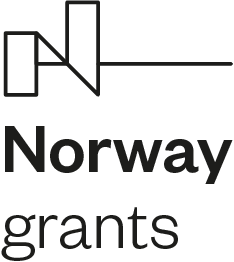 Oświadczam/y, że informacje zawarte w oświadczeniu, o którym mowa w art. 125 ust. 1 ustawy p.z.p. w zakresie odnoszącym się do podstaw wykluczenia wskazanych w art. 108 ust. 1 oraz art. 109 ust. 1 pkt 4 pkt p.z.p. są aktualne.                                                                                                                                                                       …………………………………………………(podpis elektroniczny Wykonawcy lub osób uprawnionych do składania oświadczeń woli w imieniu Wykonawcy)…………………………… 	 	 	 	miejscowość i data  	 	 	 	 	  	 * oświadczenia wykonawcy o aktualności informacji zawartych w oświadczeniu, o którym mowa w art. 125 ust. 1 ustawy, w zakresie podstaw wykluczenia z postępowania wskazanych przez zamawiającego, o których mowa w:a) art. 108 ust. 1 pkt 3 ustawy,b) art. 108 ust. 1 pkt 5 ustawy, dotyczących zawarcia z innymi wykonawcami porozumienia mającego na celu zakłócenie konkurencji,c) art. 108 ust. 1 pkt 6 ustawy,ZP.271.2.6.2024                                                                                                                                 Załącznik nr 7Oświadczenie  Przedmiot zamówienia: postępowanie o udzielenie zamówienia publicznego prowadzonego w trybie przetargu nieograniczonego zgodnie z ustawą z dnia 11 września 2019 r. Prawo zamówień publicznych na: Dostawa 10 szt. urządzeń wielofunkcyjnych A4.Zamówienie realizowane jest w ramach  projektu „JarosLove – z miłości do ludzi”                                                        finansowanego ze środków Norweskiego Mechanizmu Finansowego 2014-2021 (85%)  oraz budżetu państwa (15%), realizowanego w ramach programu „Rozwój Lokalny”prowadzonego przez Gminę JarosławWYKONAWCA		……………………………………………………………………………………………………………..		……………………………………………………………………………………………………………...		(pełna nazwa / firma, adres)reprezentowany przez:……………………………………………….(imię, nazwisko, stanowisko/podstawa do  reprezentacji)